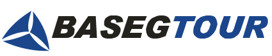 +7 (342) 243 35 63, +7 902 47 61786baseg-tour@mail.ruwww.baseg-tour.ruВСЕ КРАСКИ КРЫМАОднодневные походы в горы и пещерные города, экскурсии по дворцам и паркам, дегустация вин и отдых на мореЗа время путешествия мы побываем в разных уголках Крыма. Поднимемся на Аю-даг, погуляем в Долине Приведений, побываем в Большом Каньоне, пройдёмся по роскошным набережным Ялты, покатаемся на САПах в Гурзуфе и, конечно, посетим Воронцовский и Массандровский дворцы. Сменим обстановку и проведём 3 дня в горном приюте Чатыр-Дага.  Поднимемся на верхнее плато, прикоснёмся к тайнам подземного мира и восхитимся красотой крымских пещер. Подышим чистейшим горным воздухом и отдохнём от городской суеты.Заключительная часть будет не менее интересной и насыщенной. Мы будем жить на самом берегу моря, в комфортном пансионате, недалеко от Севастополя. Совсем рядом с нами будут и Бахчисарайский дворец, и пещерный город Эски-Кермен, и  Балаклава, где мы обязательно побываем. Крымские вина, различные вкусности татарской кухни, фрукты, свежая рыба и горячий хлеб  дополнят палитру красок Крыма. Присоединяйтесь к нашей группе, гарантируем отличный отдых в хорошей компании.18-30 сентября 13 дней/12 ночейСтоимость тура: 47 000 рублей.В стоимость включено:Проживание в  пансионате в Партените (затраки и ужины), в горном приюте и в пансионате в Каче (готовим сами) в номерах на 2-3 человека;Переезды на всём маршруте в комфортабельном микроавтобусе с гидом-водителем;Обзорные и тематические  экскурсии  в  Севастополе, в Воронцовском и Массандровском дворцах, в Балкалаве, в пещерах Чатыр-Дага;Индивидуальная дегустация вин на заводе Массандра;Прогулка по морю на кораблике из Балаклавы.Дополнительно:Авиаперелёт до Симферополя и обратно;Питание (примерно 400-600 руб. в день);Входные билеты во дворцы и музеи (1500-2000 руб. за поездку);Доплата за одноместное размещение (7800 руб.).Программа тура1 деньВстреча в Симферополе, трансфер в посёлок Партенит.  Заселение в пансионат.Свободное время отдых на море. Вечером общий ужин, знакомство группы.2 деньСвободное время, отдых на море.После обеда экскурсия в ботанический сад, вечером – прогулка по Ялте.3 деньПоход на Аю-Даг.После обеда поездка в Гурзуф, катание на САПах, прогулка по набережной.4 деньПоездка в Долину Приведений, треккинг. Для желающих восхождение на плато Демерджи.5 деньЭкскурсии в Воронцовский и Массандровский дворцы. Индивидуальная дегустация вин Массандры.6 деньПереезд на плато Чатыр-Даг, размещение в горном приюте.Экскурсии в пещеры Мраморная и Эмине Баир Хосар.Вечером свободное время, посиделки у костра.7 деньПоход на Верхнее плато Чатыр-Дага.Вечером свободное время, посиделки у костра.8 деньПереезд в Балаклаву.Прогулка с пикником на катере, купание в бухтах. Вечером заселение в пансионат в посёлке Кача.9 деньПоездка в Бахчисарайский дворец и пещерный город Чуфут-Кале.Обед в татарском кафе (по желанию).10 деньПоездка в Севастополь, экскурсия по городу.11 деньСвободный день, отдых на море, прогулки. 12 деньПоездка в пещерный город Эски-Кермен.Заключительный ужин в кафе (по желанию).13 деньПереезд в Симферополь, экскурсия по городу, свободное время. Трансфер в аэропорт Симферополя.